November ECBO Notes for BCASBO		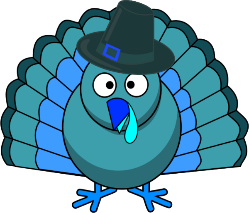 							Bacari Grill, Washington Township, NJReminders:ASSA – must certify by December 1, 2017P.L. 2017, c.119 – MOU between law enforcement authorities and district regarding access to school surveillance equipment (live streaming)Must include: designation of individuals authorized to viewMust include: a detailed plan for preventing and detecting unauthorized accessMust include: circumstances under which the individuals would viewMOA Between Education and Law Enforcement Officials 2017-2018Due to unanticipated delays in finalizing the revised MOA for 17/18, districts are to plan the review and approval of their current MOA for the 17/18 school year.The current MOA is the MOA template revised in 2015CAFR Repository SubmissionAll documents must be uploaded to the CAFR Repository by statutory deadline of December 5, 2017Documents must be uploaded properly with appropriate file names (i.e. do not include resolution in with synopsis file). See Attachment A of the August 8, 2017 BroadcastSuggestion: After you upload a file, print it and review it for correctness and file with CAFR.District auditor must include the appropriate recommendation page in the AMR!If the appropriate recommendation page is contained in AMR, there would be no audit synopsis upload, just a handout for public Section III-Chapter 7 Audit ManualNon-Public Important changes for FY19 Chapter 192/193 to be prepared for can be found through this link  C192/193 Changes PacketThe district, not third party providers, must confirm eligibility* (based on documentation provided) and sign the disposition section of the application for services. *Need to clarify that this relates to approving the application request for services, and not determining eligibility by a child study team.The district must keep the original 407-1 forms and copies of supporting documentation or have access to electronic versions for record-keeping purposes.Technical Assistance Session will be held in January. North 1/16/18, Central 1/17/18, South 1/10/18, you may register through NJDOE Calendar of EventsNovember Election RemindersFirst Regular Meeting of the Board: Monday, January 1, 2018 – Sunday, January 7, 2018.If the organization meeting cannot take place during this period due to the lack of a quorum or for any other reason, the reorganization meeting shall be held within three days thereafter (January 8-10)Reference 18A:10-3(c)Board members must complete criminal background check prior to taking oath of office.CMP/M-1Due to ECS by November 15th along with original signed and sealed board resolutionM-1 form assists in estimating annual required maintenance amount for the district’s CMPM-1 must accompany the CMP and BOE resolution to the county office!CMP must reflect: Actual Prior Year Required Maintenance Expenditures (16/17), Certified Current Year Budgeted Required Maintenance (17/18)  and Anticipated Subsequent Budget Year Required Maintenance ExpendituresTransportationDRTRS		Available on homeroom through November 17, 2017Changes 2017-2018Remember: if uploading from vendor file, when done, match the total number of students on the downloaded excel file to the total students on the DRTRS Summary Report by adding lines A-11, B-11, C-5, D-1, D-2, D-3 and D-4. This will ensure all student records are uploaded!Preliminary School Bus Accident Report Log (PSBAR)School officials are to input preliminary bus accident information electronically into PSBARBOE must maintain a paper copy of each Preliminary School Bus Accident ReportFor those accidents resulting in a fatality, a copy of the PSBAR and police report and any other information must be forward to DOE Student Transportation Unit.School bus evacuationsTransported pupils must have 2 drills per year, non-transported 1 drill per yearMust be recorded in the board minutes!State Facilities Enrollment CountAccept or Reject using the rationale choices on the systemSystem will be closed 1/1/18Reminder: a district is responsible for general education student until age 20 and special education student until age 21SFY 2017 Individuals with Disabilities Final ReportDeadline for Submission November 17, 2017